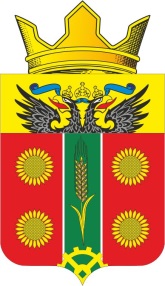 АДМИНИСТРАЦИЯ ИСТОМИНСКОГО СЕЛЬСКОГО ПОСЕЛЕНИЯАКСАЙСКОГО РАЙОНА РОСТОВСКОЙ ОБЛАСТИПОСТАНОВЛЕНИЕ14.12.2021                               х. Островского                                                         №202О внесении изменения в постановление Администрации  Истоминского сельского поселения от 12.11.2018 года № 244Об утверждении муниципальной программы Истоминского сельского поселения «Информационное общество»В соответствии с постановлением Администрации Истоминского сельского поселения от 01.08.2018 № 166 «Об утверждении Порядка разработки, реализации и оценки эффективности муниципальных программ Истоминского сельского поселения» и постановлением администрации Истоминского сельского поселения от 22.10.2018 № 233 «Об утверждении Перечня муниципальных программ Истоминского сельского поселения»                                              ПОСТАНОВЛЯЮ:Внести в муниципальную программу Истоминского сельского поселения «Информационное общество» следующие изменения:В приложении:   1)в разделе Паспорт муниципальной программы Истоминского сельского поселения «Информационное общество»:	-подраздел «Ресурсное обеспечение Муниципальной программы»Общий объем финансирования из местного бюджета на весь период реализации муниципальной программы – 3037,8 тыс. рублей – средства местного бюджета:2019 год – 758,8 тыс. рублей;2020 год – 490,9 тыс. рублей;2021 год – 460,2 тыс. рублей;2022 год – 0,0 тыс. рублей;2023 год – 0,0 тыс. рублей;2024 год – 189,7 тыс. рублей;2025 год – 189,7 тыс. рублей;2026 год – 189,7 тыс. рублей;2027 год – 189,7 тыс. рублей;2028 год – 189,7 тыс. рублей;2029 год – 189,7 тыс. рублей;2030 год – 189,7 тыс. рублей.;		2) в разделе «Паспорт подпрограммы 1 Истоминского сельского поселения «Развитие информационных технологий»	-подраздел «Ресурсное обеспечение подпрограммы 1»Объем финансирования из местного бюджета на весь период реализации муниципальной программы – 1861,1 тыс. рублей, в том числе:2019 год - 758,8 тыс. рублей;2020 год – 490,9 тыс. рублей;2021 год – 460,2 тыс. рублей;2022 год – 0,0 тыс. рублей;2023 год – 0,0 тыс. рублей;2024 год – 21,6 тыс. рублей;2025 год – 21,6 тыс. рублей;2026 год – 21,6 тыс. рублей;2027 год – 21,6 тыс. рублей;2028 год – 21,6 тыс. рублей;2029 год – 21,6 тыс. рублей;2030 год – 21,6 тыс. рублейПриложение № 4,5 к постановлению от 12.11. 2018 г. № 244 «Об утверждении муниципальной программы Истоминского сельского поселения «Информационное общество» изложить в следующей редакции:Приложение № 4 к муниципальной программе                                                                                                                                                                                                                                         Истоминского сельского поселения                                                                                                                                                                                                                                                              «Информационное общество»РАСХОДЫ бюджета на реализацию муниципальной программы Истоминского сельского поселения «Информационное общество»Приложение № 5 к муниципальной программе                                                                                                                                                                                                                                                         Истоминского сельского поселения                                                                                                                                                                                                                                                              «Информационное общество»РАСХОДЫна реализацию муниципальной программы Истоминского сельского поселения «Информационное общество»	3. Настоящее постановление подлежит размещению на официальном сайте Администрации Истоминского сельского поселения и опубликованию в периодическом печатном издании Истоминского сельского поселения «Вестник».	4. Контроль за выполнением настоящего постановления возложить на заместителя главы Администрации Истоминского сельского поселения Аракелян И.С.Глава Администрации   Истоминского сельского поселения                                                  Д.А. КудовбаПостановление вносит   главный специалист Администрации                                                                  № п/пНаименования муниципальной программы, подпрограммы, номер и наименование основного мероприятия Ответственный исполнитель, соисполнители, участникиКод бюджетной классификации расходовКод бюджетной классификации расходовКод бюджетной классификации расходовКод бюджетной классификации расходовОбъем расходов, всего (тыс. рублей)В том числе по годам реализации муниципальной программыВ том числе по годам реализации муниципальной программыВ том числе по годам реализации муниципальной программыВ том числе по годам реализации муниципальной программыВ том числе по годам реализации муниципальной программыВ том числе по годам реализации муниципальной программыВ том числе по годам реализации муниципальной программыВ том числе по годам реализации муниципальной программыВ том числе по годам реализации муниципальной программыВ том числе по годам реализации муниципальной программыВ том числе по годам реализации муниципальной программыВ том числе по годам реализации муниципальной программы№ п/пНаименования муниципальной программы, подпрограммы, номер и наименование основного мероприятия Ответственный исполнитель, соисполнители, участникиГРБСРзПрЦСРВРОбъем расходов, всего (тыс. рублей)20192020202120222023202420252026202720282029203012345678910111213141516171819201.Муниципальная программа «Информационное общество»Заместитель главы Администрации Истоминского сельского поселения3037,8758,8490,9 460,2 0,0 0,0 189,7 189,7189,7189,7189,7189,7189,71.1Подпрограмма 1 «Развитие информационных технологий»Заместитель главы Администрации Истоминского сельского поселенияХХХХ1861,1758,8490,9 460,2 0,0 0,0 21,621,621,621,6 21,621,621,61.1.1.Мероприятия по созданию и развитию информационной инфраструктуры, защиты информации в рамках подпрограммы «Развитие информационных технологий» муниципальной программы Истоминского сельского поселения «Информационное общество»ХХХ Х1861,1758,8490,9 460,2 0,0 0,0 21,621,621,621,621,6 21,621,62.Подпрограмма 2 «Оптимизация и повышение качества предоставления государственных и муниципальных услуг»Заместитель главы Администрации Истоминского сельского поселения1176,7 0,0 0,0 0,0 0,0 0,0 168,1 168,1168,1168,1168,1168,1168,12.1.Основное мероприятие 2.1. Мероприятия по развитию деятельности предоставления муниципальных услугЗаместитель главы Администрации Истоминского сельского поселения1176,70,0 0,0 0,0 0,0 0,0 168,1168,1168,1168,1168,1168,1168,1№ п/пНаименование муниципальной программы, подпрограммыИсточник финансированияОбъем расходов, всего В том числе по годам реализации муниципальной программы (тыс. рублей)В том числе по годам реализации муниципальной программы (тыс. рублей)В том числе по годам реализации муниципальной программы (тыс. рублей)В том числе по годам реализации муниципальной программы (тыс. рублей)В том числе по годам реализации муниципальной программы (тыс. рублей)В том числе по годам реализации муниципальной программы (тыс. рублей)В том числе по годам реализации муниципальной программы (тыс. рублей)В том числе по годам реализации муниципальной программы (тыс. рублей)В том числе по годам реализации муниципальной программы (тыс. рублей)В том числе по годам реализации муниципальной программы (тыс. рублей)В том числе по годам реализации муниципальной программы (тыс. рублей)В том числе по годам реализации муниципальной программы (тыс. рублей)№ п/пНаименование муниципальной программы, подпрограммыИсточник финансированияОбъем расходов, всего 201920202021202220232024202520262027202820292030123456789101112131415161.Муниципальная программа «Информационное общество»всего3037,8758,8490,9 460,20,0 0,0 189,7 189,7189,7189,7189,7189,7189,71.Муниципальная программа «Информационное общество»местный бюджет3037,8758,8490,9 460,2 0,0 0,0 189,7189,7  189,7189,7189,7189,7189,72.Подпрограмма 1 «Развитие информационных технологий»всего1861,1758,8490,9 460,2 0,0 0,0 21,6 21,621,621,621,621,621,62.Подпрограмма 1 «Развитие информационных технологий»местный бюджет1861,1758,8490,9 460,2 0,0 0,0 21,621,621,621,621,621,621,6Подпрограмма 2 «Оптимизация и повышение качества предоставления государственных и муниципальных услуг»всего1176,7 0,0 0,0 0,0 0,0 0,0 168,1 168,1168,1168,1168,1168,1168,1Подпрограмма 2 «Оптимизация и повышение качества предоставления государственных и муниципальных услуг»местный бюджет1176,70,0 0,0 0,0 0,0 0,0 168,1168,1168,1168,1168,1168,1168,1